Μια συνάρτηση f με πεδίο ορισμού το Α ,λέγεται συνεχής , αν για κάθε   ισχύει .Πότε μια συνάρτηση f λέμε ότι είναι παραγωγίσιμη στο σημείο  του πεδίου ορισμού της και τι ονομάζεται παράγωγος της f στο .ΑΠΑΝΤΗΣΗΜια συνάρτηση f λέμε ότι είναι παραγωγίσιμη  στο σημείο  του πεδίου ορισμού της, όταν υπάρχει το όριο  και είναι πραγματικός αριθμός.Το όριο αυτό ονομάζεται παράγωγος της f στο .Έστω μια συνάρτηση f με πεδίο ορισμού το Α. Τι λέγεται (πρώτη) παράγωγος της f;ΑΠΑΝΤΗΣΗΈστω Β το σύνολο των  στα οποία η f είναι παραγωγίσιμη. Παράγωγος της f λέγεται η συνάρτηση με την οποία κάθε  αντιστοιχίζεται στο 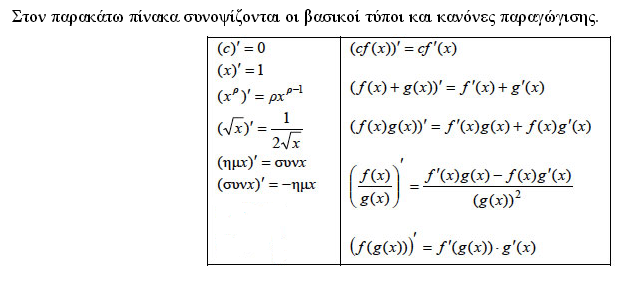 